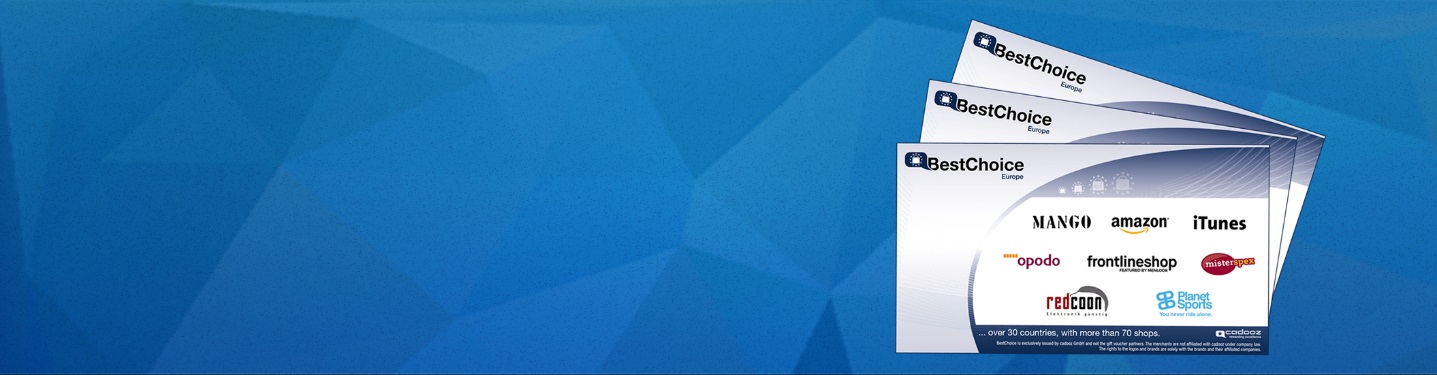 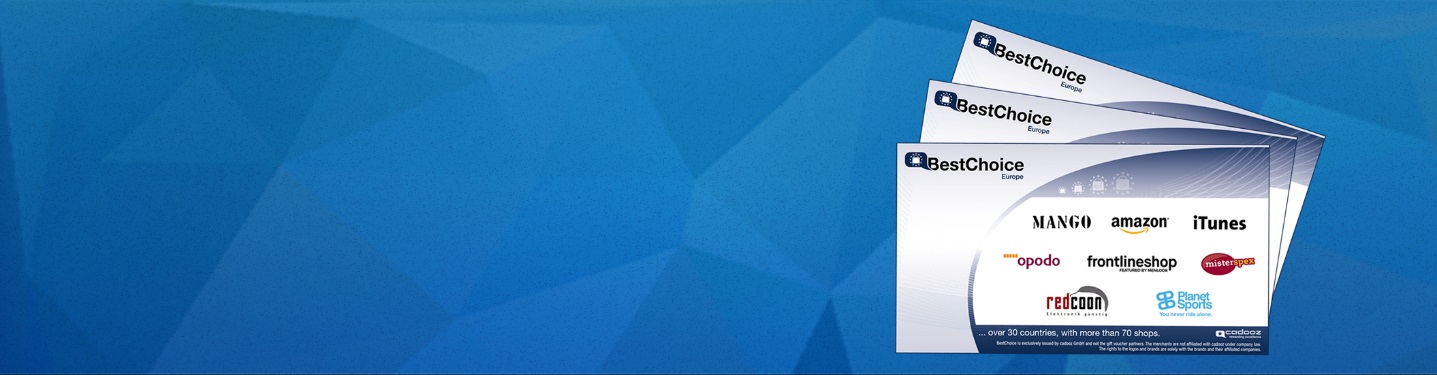 Скъпи студенти,

Бихме искали да Ви напомним да участвате в нашето проучване на тема образование и кариера, trendence Graduate Barometer 2016. 

За да участвате, натиснете тук: www.trendence-gradbarometer.eu

На основа на Вашите отговори, съветваме бъдещите Ви работодатели и университети относно, интересите и желанията на новото поколение. Нещо повече, ще получите безплатна информация на тема образование и кариера, и ще имате възможността да спечелите една от следните атрактивни награди:

5 x € 500 BestChoice Europe eShop ваучер*
10 x € 200 BestChoice Europe eShop ваучер*

* Можеш да използваш своите BestChoice Europe ваучери в над 70 онлайн магазина. Можеш да разделяш кредита си между различни партньорски магазини и да комбинираш няколко ваучера заедно.
Благодарим Ви, че участвахте и успех при тегленето на наградите! Екипът ни Ви желае Весела Коледа и Щастлива Нова Година!
Поздрави,
Екипът на trendence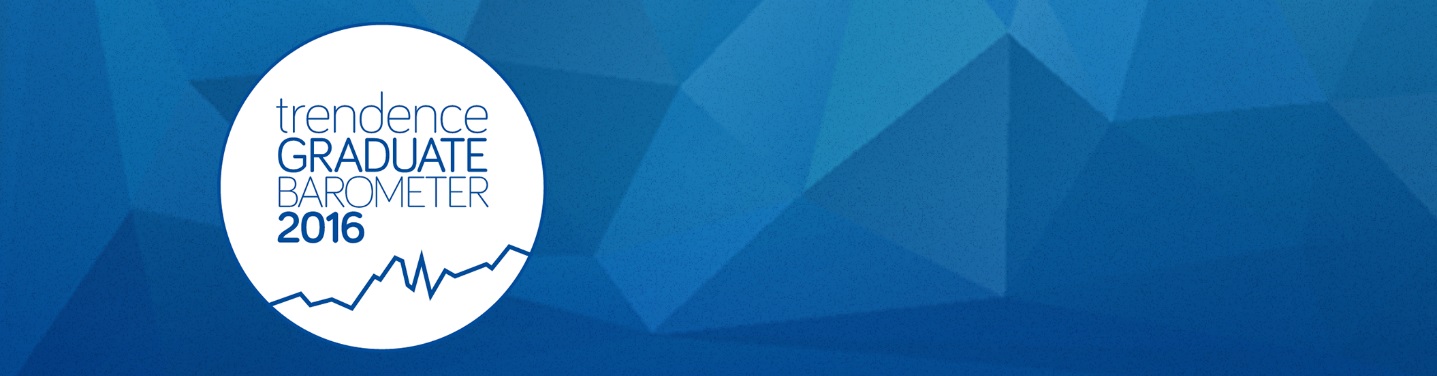 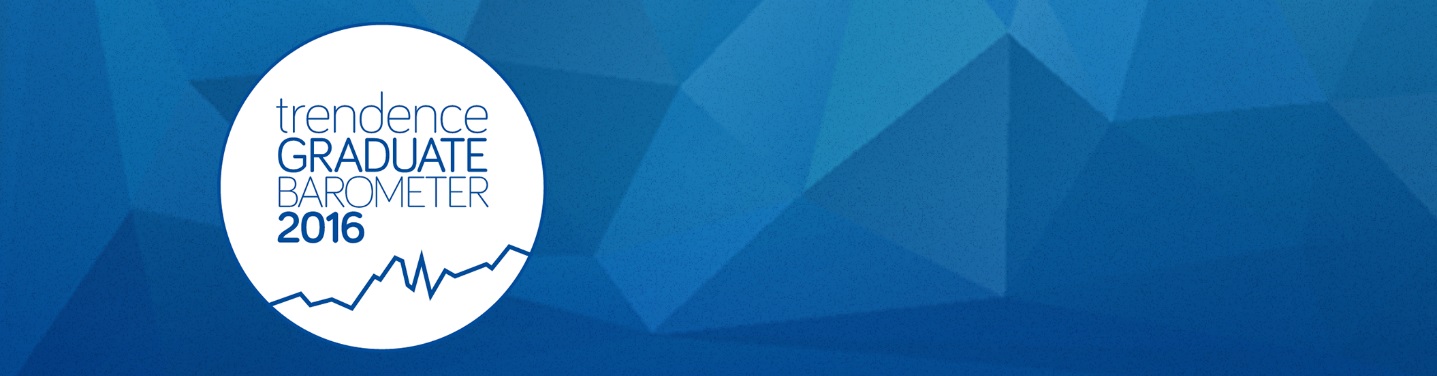 